 ВСЕРОССИЙСКАЯ ФЕДЕРАЦИЯ ТАНЦЕВАЛЬНОГО СПОРТА 
И АКРОБАТИЧЕСКОГО РОК-Н-РОЛЛА 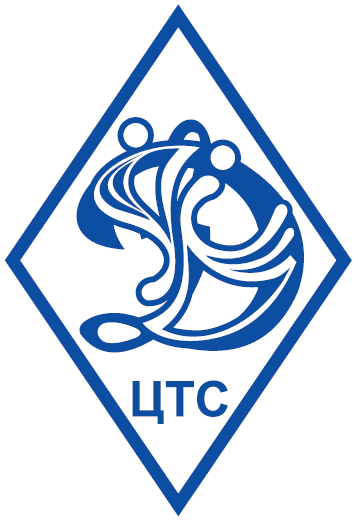 САМАРСКАЯ ФЕДЕРАЦИЯ 
ТАНЦЕВАЛЬНОГО СПОРТА 
ЦЕНТР ТАНЦЕВАЛЬНОГО СПОРТА 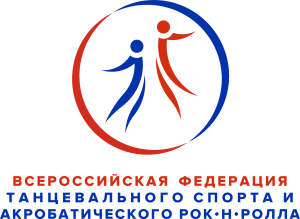 «ДИНАМО»_______________________________________Малый Кубок Динамо 2020«Спортивно-массовые мероприятия»Приятное украшение турнира – ростовые куклы для участников СММ.Категории, отмеченные одним цветом выступают параллельно. Все участники категорий СММ награждаются памятными медалями и дипломами.Кубковые соревнования проводятся по правилам Спорта Высших Достижений.  Участники занявшее 1 место награждаются дипломом, медалью и кубком, занявшие места с 2 и 3е награждаются дипломами и медалями 2 и 3 степени соответственно, занявшие места в финале с 4  и далее награждаются дипломами.Просьба тренерам и руководителям ТСК, чьи участники будут принимать участие в соревнованиях СММ, зарегистрировать участников категорий СММ без указания категории.  Форма регистрации прилагается ниже, e-mail для регистрации - fas-@mail.ruСпорт высших достижений* В данных группах ограничения по хореографии как для Юниоров 1,2 класс «С» (См. П 1.1 и П. 2.1  Приложения №1 и №2  Правилам вида спорта «танцевальный спорт») .** Официальные соревнования муниципального образования.Присвоение спортивных разрядов по результатам соревнований СВД:Генеральный спонсор турнира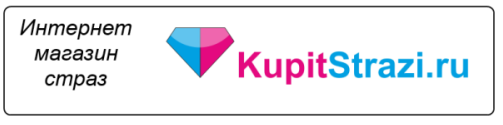 До встречи на паркете!!!Дата проведения1 марта 2019 г.Место проведенияг. Самара, ул. Физкультурная 116 - УСЦ «Грация»Организаторы ЦТС «Динамо» ответственный за проведение Утеулин Т.Р.,  справки по тел. +7(909)371-64-08, E-mail: uteulint@yandex.ruПравила проведенияВ соответствии с Правилами  ФТСАРР.Условия участия парСоревнования во всех группах и классах открытые для пар ФТСАРР, проезд, проживание и питание за счет командирующих организаций.СудьиСпециалисты ФТСАРР, площадка «В» судьи WDSF и ФТСАРР по приглашению организатора.РегистрацияПо классификационным книжкам, паспортам или свидетельствам о рождении, медицинским справкам, договорам о страховании от несчастных случаев. 
Начало за 1,5 часа до начала турнира, окончание за 30 минут.Для пар S и M класса участи в турнире бесплатно.НаграждениеКубки, медали, дипломы. ПлощадкаПаркет 450 кв. м., профессиональный свет и звук. Наличие накаблучников обязательно.Звуковое сопровождениеПрофессиональный звук. Судья по звуковому сопровождению Дмитрий Одинцов (г. Самара).Благотварительный взносСогласно нормативам, установленным правилами ФТСАРР.Входные билетыПриобретаются в день соревнований. До 10.00 – 600 р., после 10.00 – 900 р. Допуск тренеровПо списку тренеров, пары которых участвуют в турнире (необходимо подать заявку на email uteulint@yandex.ru до 28 февраля).Условие участия Соревнования во всех группах открытые для пар ФТСАРР.Проезд, проживание, питание за счет командирующихорганизаций.На турнире будут работать:Магазин обуви, одежды и аксессуаров для танцев, фото студия и буфет для участников и гостей конкурса. А так же: 
Специалист по укладке причесок +7(937) 200-77-50 Евгения;
Студии по созданию женских и мужских причёсок, профессиональному макияжу:
Victory Style - тел. +79023782121 Татьяна.
«Студия №1» - тел. +79200471454 Валерия.Категория 9:009:0010:3010:30СММ Дети  1+0 (Соло)W,Cha (1)Кубок Ча-ча-ча (2) Кубок Вальса (3)W,Q,S,Cha (17)          Кубок 4 танцев (W,Q,S,Cha) (18)Кубок 3 танцев (W,S,Cha) (19)СММ Дети  2 (Соло)Кубок Ча-ча-ча (4) Кубок Вальса (5)W,Cha (6)Кубок 3 танцев (W,S,Cha) (20) W,Q,S,Cha (21)   Кубок 4 танцев (W,Q,S,Cha) (22) W,VW,Q,S,Cha,J (23)СММ Дети  1+0 (Пары) W,Cha (7)Кубок 2 танцев (W,Cha) (8)Кубок Ча-ча-ча (24) Кубок Вальса (25) Кубок 3 танцев (W,S,Cha) (26) W,Q,S,Cha (27)   Кубок 4 танцев (W,Q,S,Cha) (28)СММ  Дети  2 (Пары)Кубок 2 танцев (W,Cha) (9)W,Cha (10) W,Q,S,Cha (29)   Кубок 4 танцев (W,Q,S,Cha) (30)Кубок Ча-ча-ча (31) Кубок Вальса (32) Кубок 3 танцев (W,S,Cha) (33)СММ Ю  2+1  (Пары)W,Cha (11)Кубок La (S,Cha) (12) Кубок Ча-ча-ча (13) Кубок Вальса (34)   Кубок 6 танцев (W,VW,Q,S,Cha,J) (35)W,VW,Q,S,Cha,J (36) Кубок 4 танцев (W,Q,S,Cha) (37)СММ Ю  2+1 (Соло)Кубок La (S,Cha) (14) Кубок Ча-ча-ча (15) W,Cha (16)W,VW,Q,S,Cha,J (38) Кубок 4 танцев (W,Q,S,Cha) (39)Кубок Вальса (40) Кубок 6 танцев (W,VW,Q,S,Cha,J) (41)Категория / Время13.0013.0016.3016.3019.0019.00ПлощадкаАВАВАВД1 до «Е»6 т.St, LaД1 Откр.6 т. **Д 2  до «Е»6 т.St, LaД2+1  до «D»St, LaД 2 Откр. St, La8 т. **Ю1 до «Е»6 т.St, LaЮ1 до «D»St, La8 т.Ю1 Откр.St, La**Ю 2+1 до «D»*St, LaЮ 2+1 до «С»St, LaЮ 2 Откр.St, La**Мол+Взр до «Е»*St, LaМол.+Взр. до «D»*St, La8 т.Мол.+Взр. до «С»St, LaМол.+Взр. до «B»St, LaМол.  Откр. St, La**Взр. Откр.St, La**Сеньоры  Откр.St, La